Vymaľuj:   		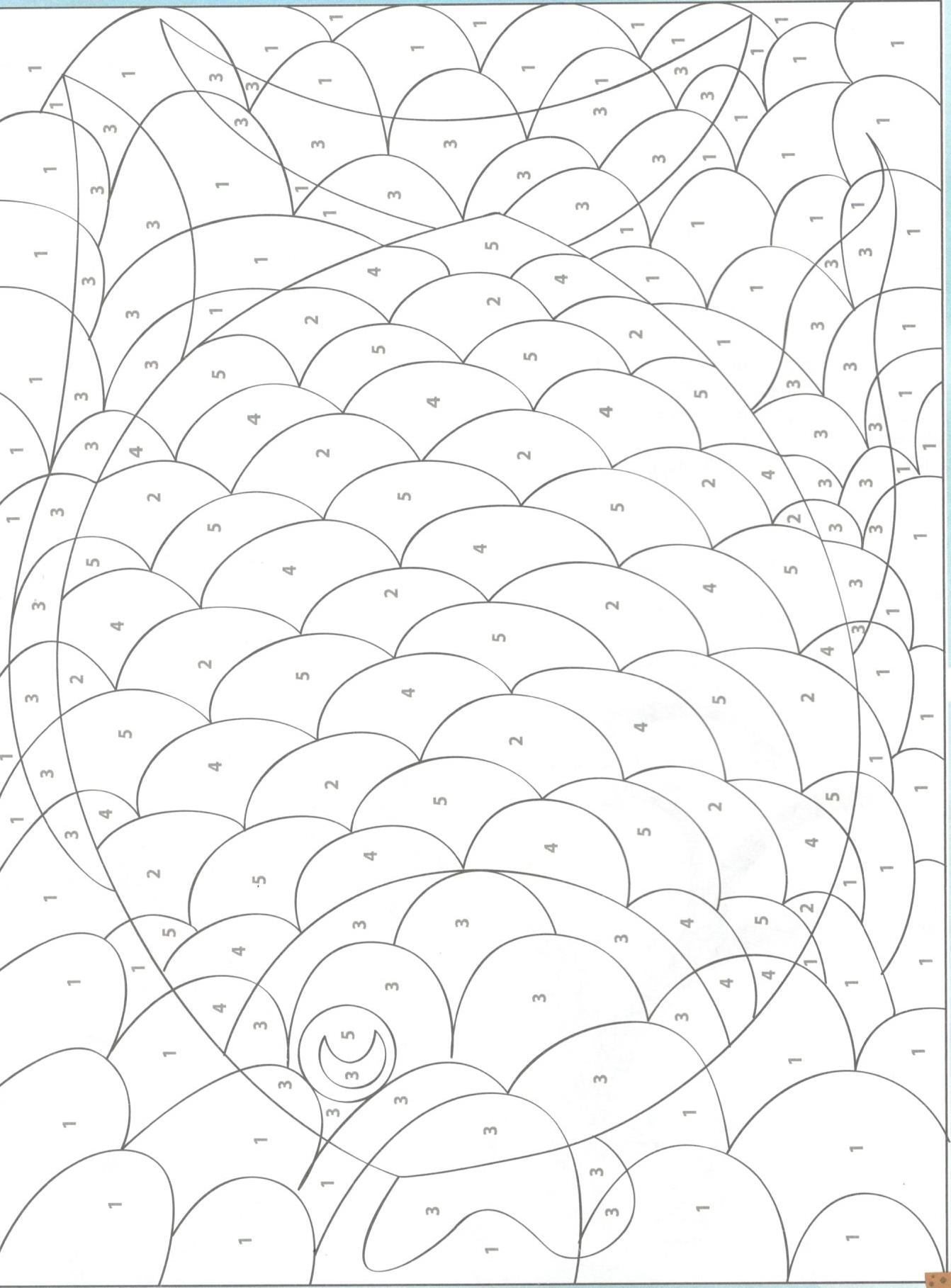 